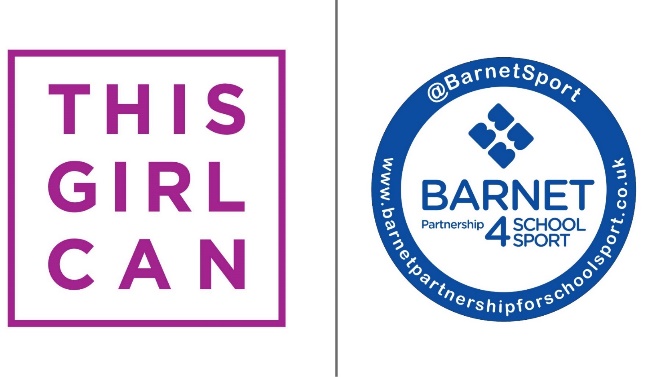 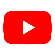 Why do you want to be a This Girl Can Leader?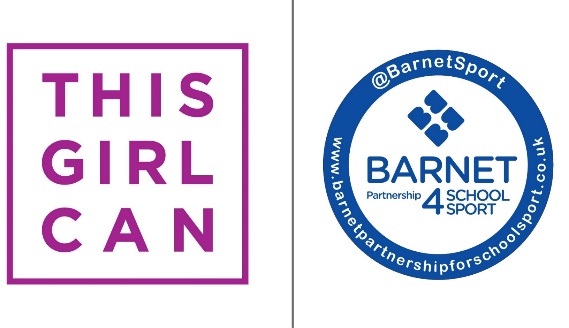 Stage 1  – What do girls want?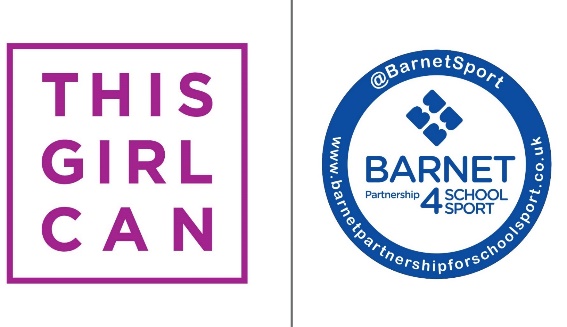 Stage 1 -  Let’s find out Stage 2 – Create TASK – How can you increase physical activity amongst girls at your school?What ideas do you have to get female students at your school more active during lockdown? What did your research from Stage 1 tell you?Choose one idea from your list Stage 2 – Deliver Create a timeline of how you will achieve your goal:Stage 3 – Celebrate and Success